KARTA PRZEDMIOTUUwaga: student otrzymuje ocenę powyżej dostatecznej, jeżeli uzyskane efekty kształcenia przekraczają wymagane minimum.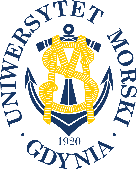 UNIWERSYTET MORSKI W GDYNIWydział Zarządzania i Nauk o Jakości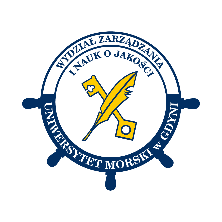 Kod przedmiotuNazwa przedmiotuw jęz. polskimŹRÓDŁA FINANSOWANIA DZIAŁALNOŚCI GOSPODARCZEJKod przedmiotuNazwa przedmiotuw jęz. angielskimSOURCES OF FINANCING ECONOMIC ACTIVITYKierunekNauki o JakościSpecjalnośćMenedżer Usług DietetycznychPoziom kształceniastudia drugiego stopniaForma studiówstacjonarneProfil kształceniaogólnoakademickiStatus przedmiotuobowiązkowyRygorzaliczenie z ocenąSemestr studiówLiczba punktów ECTSLiczba godzin w tygodniuLiczba godzin w tygodniuLiczba godzin w tygodniuLiczba godzin w tygodniuLiczba godzin w semestrzeLiczba godzin w semestrzeLiczba godzin w semestrzeLiczba godzin w semestrzeSemestr studiówLiczba punktów ECTSWCLPWCLPIII1115Razem w czasie studiówRazem w czasie studiówRazem w czasie studiówRazem w czasie studiówRazem w czasie studiówRazem w czasie studiów15151515Wymagania w zakresie wiedzy, umiejętności i innych kompetencjiWiedza z zakresu ekonomii.Cele przedmiotuPoznanie zasad gospodarki finansowej w przedsiębiorstwie ze szczególnym uwzględnieniem źródeł finansowania działalności gospodarczej.Osiągane efekty uczenia się dla przedmiotu (EKP)Osiągane efekty uczenia się dla przedmiotu (EKP)Osiągane efekty uczenia się dla przedmiotu (EKP)SymbolPo zakończeniu przedmiotu student:Odniesienie do kierunkowych efektów uczenia sięEKP_01Charakteryzuje podstawowe kategorie finansowe w przedsiębiorstwie.NK_W04, NK_U03, NK_K01EKP_02Zna podstawowe źródła finansowania działalności gospodarczej (własne i obce), wskazując ich cechy oraz zalety i mankamenty.NK_W04, NK_U01, NK_U03, NK_K02EKP_03Klasyfikuje kredyty, potrafi wskazać metody oceny zdolności kredytowej przedsiębiorstwa.NK_W04, NK_W07, NK_K01EKP_04Charakteryzuje szczególne formy pozyskiwania kapitału, takie jak: leasing, factoring, franchising.NK_W04, NK_U01, NK_K01EKP_05Formułuje i analizuje zasady gospodarki finansowej w działalności przedsiębiorstwa.NK_U01, NK_U03, NK_U06Treści programoweLiczba godzinLiczba godzinLiczba godzinLiczba godzinOdniesienie do EKPTreści programoweWCLPOdniesienie do EKPWprowadzenie do finansów firmy. Cele finansowe firmy. Grupy interesów w firmie. Decyzje finansowe w firmie.2EKP_01Źródła finansowania działalności przedsiębiorstwa. Klasyfikacja źródeł finansowania. Zalety i wady poszczególnych form finansowania.2EKP_02, EKP_03Finansowanie działalności gospodarczej z kapitałów własnych. Publiczna emisja akcji. Finansowanie z zatrzymanego zysku. Odpisy amortyzacyjne. Dopłaty wspólników. 3EKP_02, EKP_05Kredytowanie działalności gospodarczej. Charakter prawny kredytów i pożyczek. Zdolność kredytowa. Kredyty bankowe, kredyty i pożyczki konsumpcyjne, sprzedaż ratalna, fundusze poręczeniowe, kredyt kupiecki.2EKP_02, EKP_04, EKP_05Pozostałe źródła finansowania obcego. Leasing. Faktoring. Franczyza. Dotacje oraz subwencje. Wsparcie sektora małych i średnich przedsiębiorstw z funduszy strukturalnych Unii Europejskiej.4EKP_02, EKP_04, EKP_05Podstawowe zasady gospodarki finansowej przedsiębiorstwa.2EKP_05Łącznie godzin15Metody weryfikacji efektów uczenia się dla przedmiotuMetody weryfikacji efektów uczenia się dla przedmiotuMetody weryfikacji efektów uczenia się dla przedmiotuMetody weryfikacji efektów uczenia się dla przedmiotuMetody weryfikacji efektów uczenia się dla przedmiotuMetody weryfikacji efektów uczenia się dla przedmiotuMetody weryfikacji efektów uczenia się dla przedmiotuMetody weryfikacji efektów uczenia się dla przedmiotuMetody weryfikacji efektów uczenia się dla przedmiotuMetody weryfikacji efektów uczenia się dla przedmiotuSymbol EKPTestEgzamin ustnyEgzamin pisemnyKolokwiumSprawozdanieProjektPrezentacjaZaliczenie praktyczneInneEKP_01XEKP_02XEKP_03XEKP_04XEKP_05XKryteria zaliczenia przedmiotuTest pisemny: zalicza co najmniej 55% punktów możliwych do zdobycia.Nakład pracy studentaNakład pracy studentaNakład pracy studentaNakład pracy studentaNakład pracy studentaNakład pracy studentaForma aktywnościSzacunkowa liczba godzin przeznaczona na zrealizowanie aktywnościSzacunkowa liczba godzin przeznaczona na zrealizowanie aktywnościSzacunkowa liczba godzin przeznaczona na zrealizowanie aktywnościSzacunkowa liczba godzin przeznaczona na zrealizowanie aktywnościSzacunkowa liczba godzin przeznaczona na zrealizowanie aktywnościForma aktywnościWCLLPGodziny kontaktowe15Czytanie literatury6Przygotowanie do zajęć ćwiczeniowych, laboratoryjnych, projektowychPrzygotowanie do egzaminu, zaliczenia5Opracowanie dokumentacji projektu/sprawozdaniaUczestnictwo w zaliczeniach i egzaminach2Udział w konsultacjach 2Łącznie godzin30Sumaryczna liczba godzin dla przedmiotu3030303030Sumaryczna liczba punktów ECTS dla przedmiotu11111Liczba godzinLiczba godzinLiczba godzinECTSECTSObciążenie studenta związane z zajęciami praktycznymiObciążenie studenta na zajęciach wymagających bezpośredniego udziału nauczycieli akademickich19191911Literatura podstawowaBednarz J., Gostomski E. (2018), Źródła i sposoby finansowania przedsiębiorstw. Wydawnictwo Uniwersytetu Gdańskiego, Gdańsk.Czekaj J., Dresler Z. (2020), Zarządzanie finansami przedsiębiorstw. Warszawa.Hajduk A., (2018), Determinanty struktury kapitałowej przedsiębiorstwa w świetle statystycznej analizy parametrycznej, Journal of Management and Finance, Vol. 16, Nr 2, Gdańsk, s. 103-115.Sierpińska-Sawicz A., Kowalik M., Sierpińska M. (2020), Kredyt kupiecki. Ryzyko i sposoby jego ograniczania. Wydawnictwo Poltext.Literatura uzupełniającaAbbasi Waseem Ahmed, Wang Zongrun, Abbasi Danish Ahmed (2017), Potential Sources of Financing for Small and Medium Enterprises (SMEs) and Role of Government in Supporting SMEs // Journal of Small Business and Entrepreneurship Development, December 2017, Vol. 5, No. 2, pp. 39-47.Alińska A. (2019), Alternatywne finanse. Wydawnictwo CeDeWu.Filipiak B., Sobolewski D. (2021), Fundusze pożyczkowe w finansowaniu rozwoju mikro i małych przedsiębiorstw. Wydawnictwo Difin.Wrońska-Bukalska E. (red.), (2016), Finansowanie działalności przedsiębiorstwa. Aspekty podatkowe księgowe i finansowe. Difin.Osoba odpowiedzialna za przedmiotOsoba odpowiedzialna za przedmiotdr Grzegorz BulczakZMMIPozostałe osoby prowadzące przedmiotPozostałe osoby prowadzące przedmiotdr Karolina Wysockadr Agnieszka HajdukZZEZZE